Китепканага келген китептердин сүрөттөрү“Бир адамдан ,бир китеп” акциясы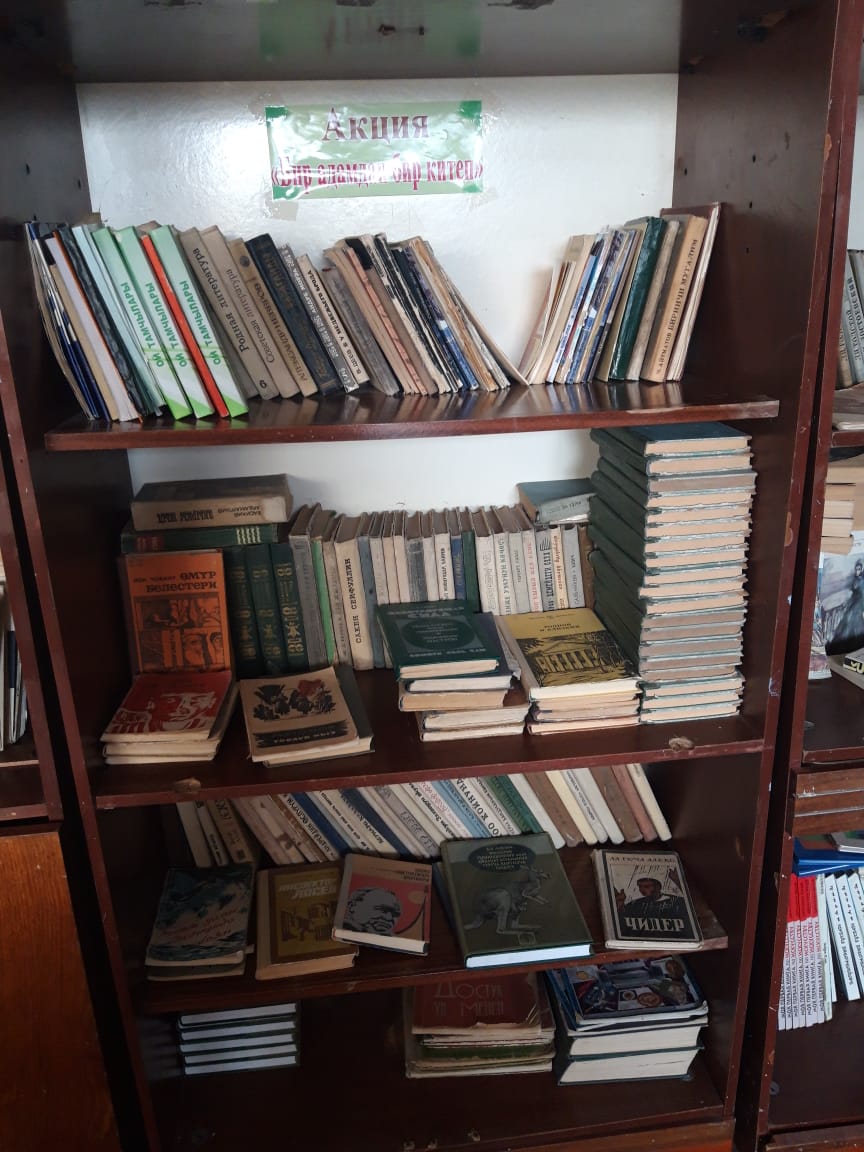 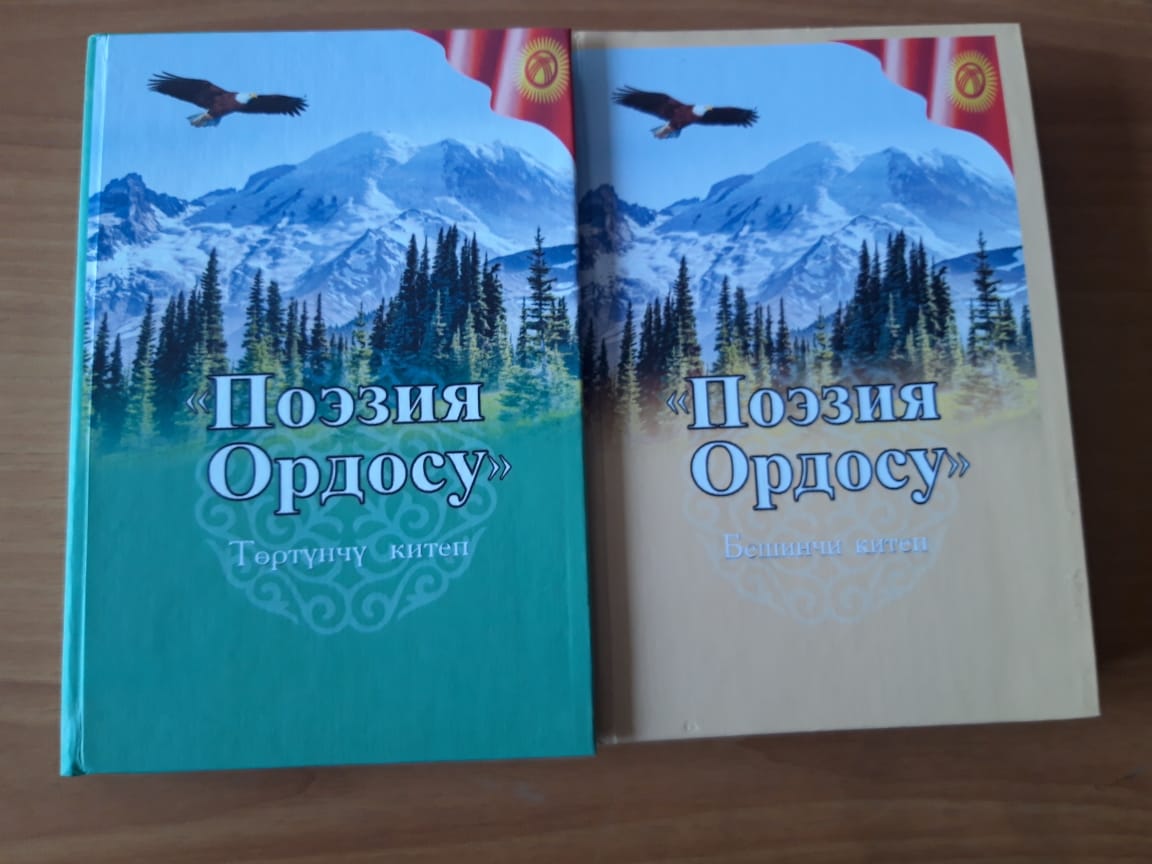 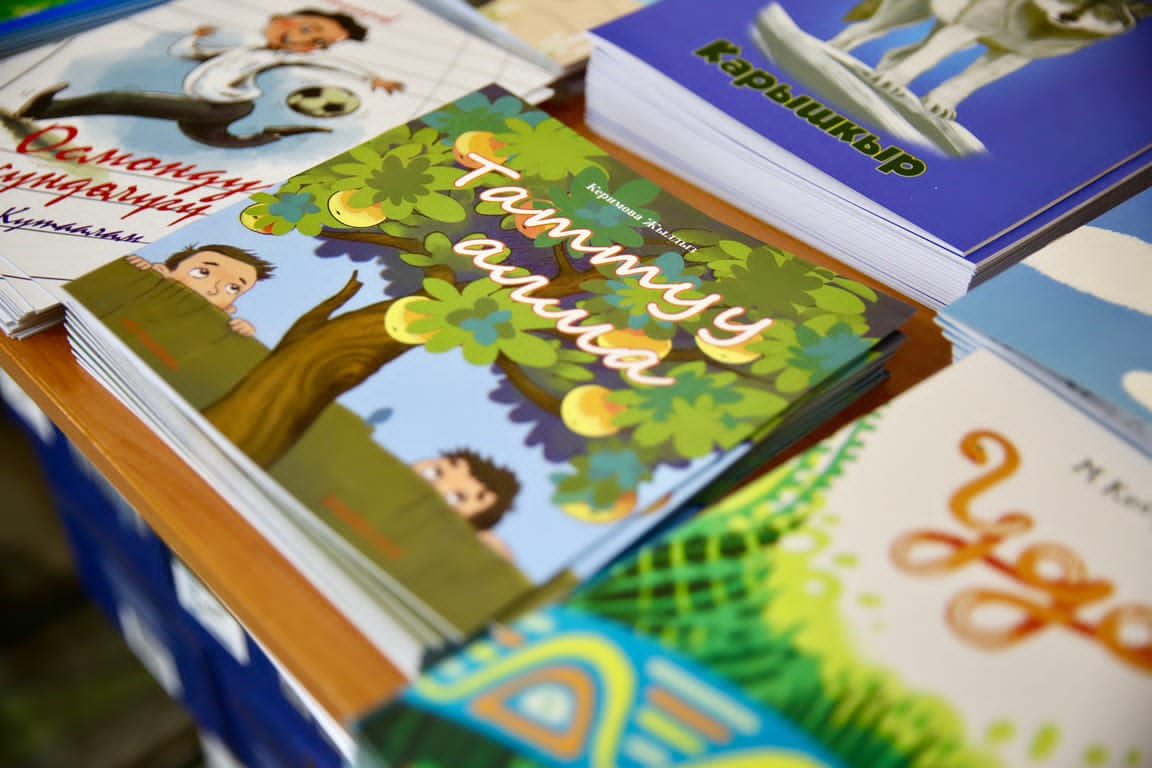 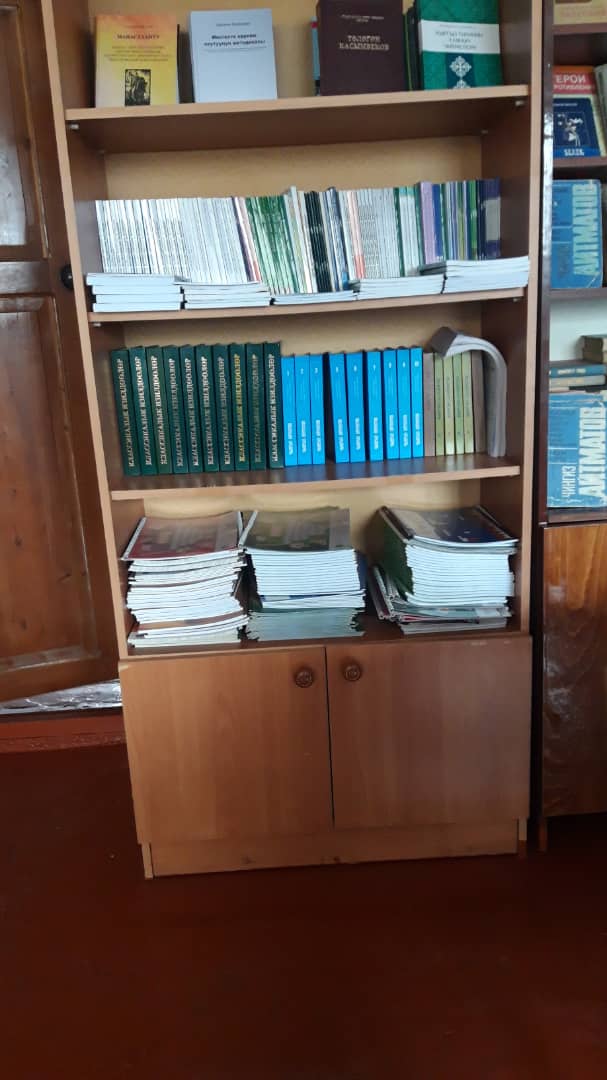 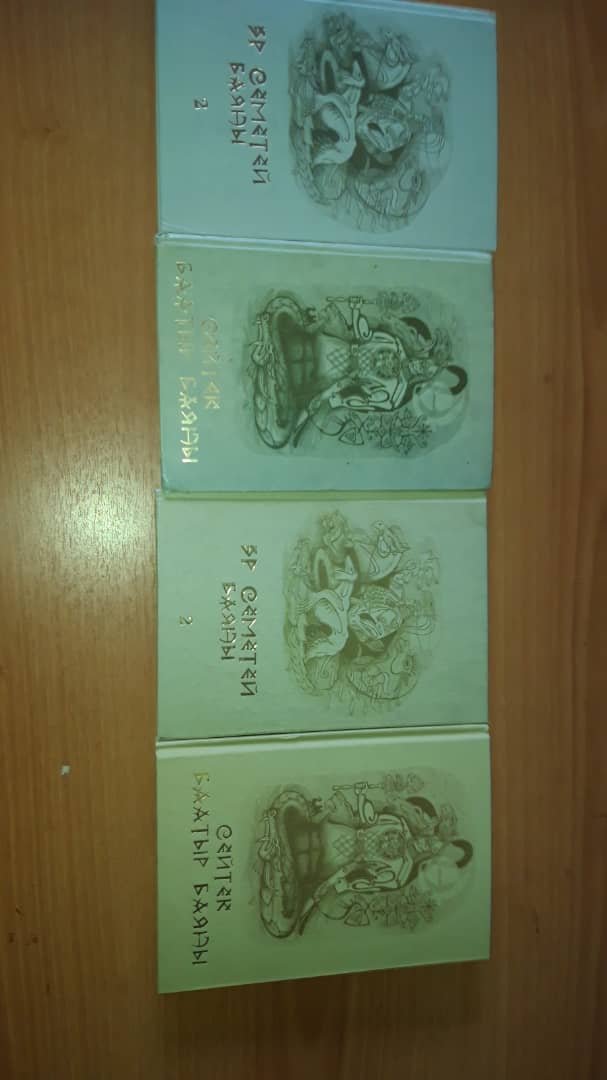 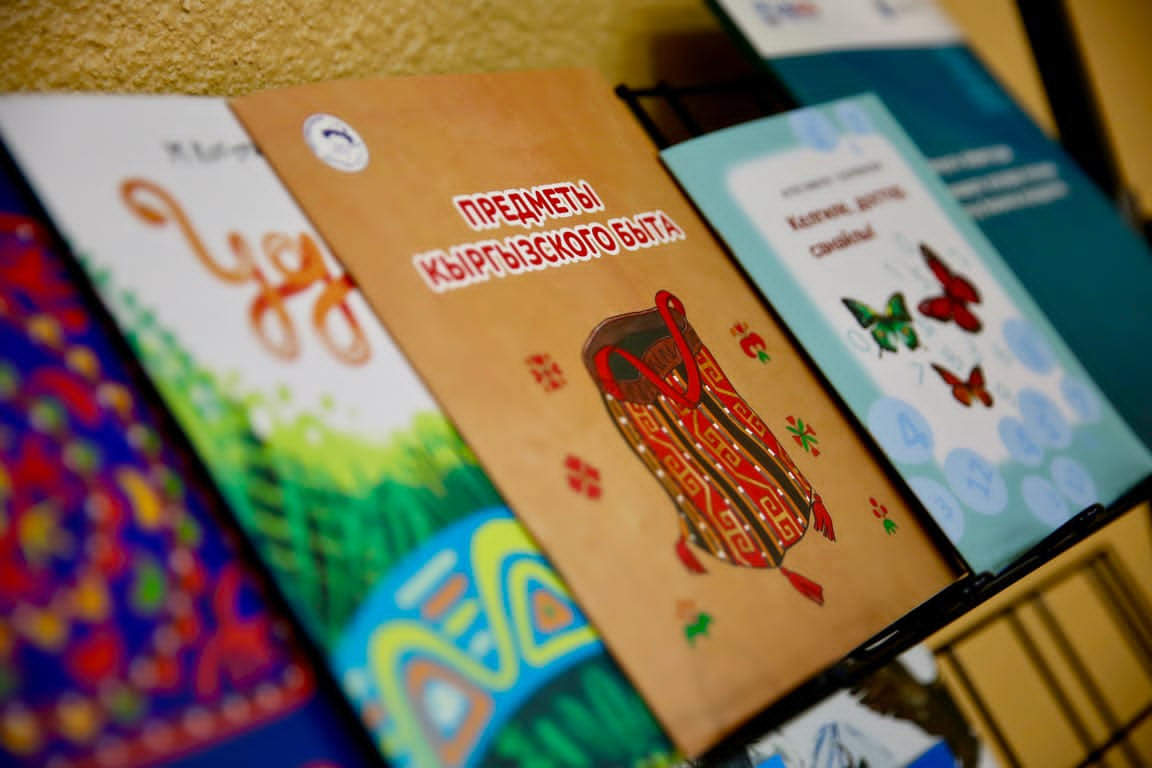                          USAID ден келген китептер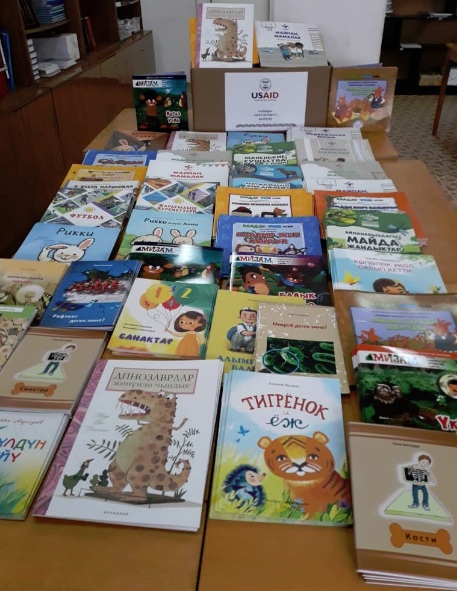 